Bemerkungen:Oben aufgeführte Off, Uof und AdFs treffen sich um 18:30 Uhr im Depot.AtemschutzAtemschutzAtemschutz19.09.202219.09.202219.09.2022Ausbildung 2022Ausbildung 2022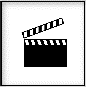 ThemaEinsatz – AS ZentrumEinsatz – AS ZentrumEinsatz – AS ZentrumEinsatz – AS ZentrumEinsatz – AS ZentrumEinsatz – AS Zentrum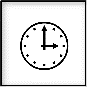 Ausbildungszeit180 min180 min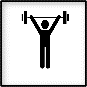 StufeStufe☐ Anlernstufe Festigungsstufe Anwendungsstufe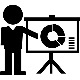 Lektionsinhaber/ VerantwortlicheS. MarquartS. MarquartS. MarquartS. MarquartS. MarquartS. Marquart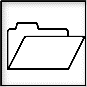 Lerninhalt SchwergewichtEinsatzAS-NotfallVerkehrAnwendung von SÜV, ART, WBK, Ablauf, AS Notfall, usw.EinsatzAS-NotfallVerkehrAnwendung von SÜV, ART, WBK, Ablauf, AS Notfall, usw.EinsatzAS-NotfallVerkehrAnwendung von SÜV, ART, WBK, Ablauf, AS Notfall, usw.EinsatzAS-NotfallVerkehrAnwendung von SÜV, ART, WBK, Ablauf, AS Notfall, usw.EinsatzAS-NotfallVerkehrAnwendung von SÜV, ART, WBK, Ablauf, AS Notfall, usw.EinsatzAS-NotfallVerkehrAnwendung von SÜV, ART, WBK, Ablauf, AS Notfall, usw.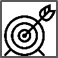 LernzielRichtiges Vorgehen, Verhalten bei einem AS Notfallkorrekte VerkehrsregelungKennen der jeweiligen Mittel und Möglichkeiten in der eigenen FWJeder kann im AS-Einsatz vorrücken und absuchenRichtiges Vorgehen, Verhalten bei einem AS Notfallkorrekte VerkehrsregelungKennen der jeweiligen Mittel und Möglichkeiten in der eigenen FWJeder kann im AS-Einsatz vorrücken und absuchenRichtiges Vorgehen, Verhalten bei einem AS Notfallkorrekte VerkehrsregelungKennen der jeweiligen Mittel und Möglichkeiten in der eigenen FWJeder kann im AS-Einsatz vorrücken und absuchenRichtiges Vorgehen, Verhalten bei einem AS Notfallkorrekte VerkehrsregelungKennen der jeweiligen Mittel und Möglichkeiten in der eigenen FWJeder kann im AS-Einsatz vorrücken und absuchenRichtiges Vorgehen, Verhalten bei einem AS Notfallkorrekte VerkehrsregelungKennen der jeweiligen Mittel und Möglichkeiten in der eigenen FWJeder kann im AS-Einsatz vorrücken und absuchenRichtiges Vorgehen, Verhalten bei einem AS Notfallkorrekte VerkehrsregelungKennen der jeweiligen Mittel und Möglichkeiten in der eigenen FWJeder kann im AS-Einsatz vorrücken und absuchen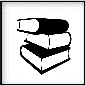 UnterlagenBasisreglement 7.6 - 7.7.4Basisreglement 7.6 - 7.7.4Basisreglement 7.6 - 7.7.4Basisreglement 7.6 - 7.7.4Basisreglement 7.6 - 7.7.4Basisreglement 7.6 - 7.7.4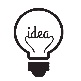 Ideen zum AblaufEinsatzübungEinsatz an Beispielen, Situationen und VariantenEinsatzübungEinsatz an Beispielen, Situationen und VariantenEinsatzübungEinsatz an Beispielen, Situationen und VariantenEinsatzübungEinsatz an Beispielen, Situationen und VariantenEinsatzübungEinsatz an Beispielen, Situationen und VariantenEinsatzübungEinsatz an Beispielen, Situationen und Varianten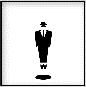 TeilnehmerAnzahlZug 1 und Zug 2Zug 1 und Zug 2Zug 1 und Zug 2Zug 1 und Zug 2Zug 1 und Zug 2Zug 1 und Zug 2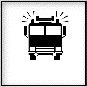 MaterialFahrzeugeAS-Geräte, TLF, HRB, usw.AS-Geräte, TLF, HRB, usw.AS-Geräte, TLF, HRB, usw.AS-Geräte, TLF, HRB, usw.AS-Geräte, TLF, HRB, usw.AS-Geräte, TLF, HRB, usw.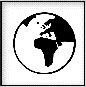 Arbeitsplatzim Zentrumim Zentrumim Zentrumim Zentrumim Zentrumim ZentrumWerInhalt / StoffZeitplanArbeitsplatzevtl. Mittel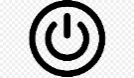 StartEinstiegMarquart Simon- Begrüssung- Einstieg- Lektionsziel15minDepot alle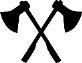 BearbeitungÜbungsleitungMarquart SimonEinsatzleiterMüller YvesBertsch Christoph Eberle PatrikÜbung Einsatz, Notfall AtemschutzBrand Estrich Altes WEW-Gebäude Zentrum WalenstadtRettungen aus Estrich mit Hubretter Sichern des Zentrums, Verkehr, angrenzende Gebäude ect.Organisation mit WEW, Mieter ect.Retablieren aller Fahrzeuge und Hilfsmittel120min30minAlle FahrzeugeAlle Depot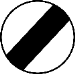 SchlussZusammen-Fassung Marquart SimonSind die Ziele umgesetzt und erfüllt worden15minAlle Depot